BIODATA MAHASISWA1.	IDENTITAS DIRI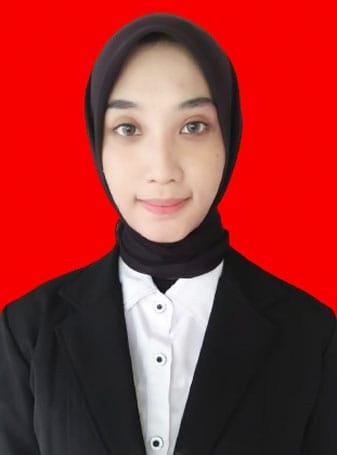 Nama				: Nurulia Hanjani NPM				: 191434089Tempat/T.Lahir		: Bangun Rejo, 11 April 2001Jenis Kelamin			: PerempuanAgama				: IslamStatus				: Belum MenikahPekerjaan			: MahasiswaAnak Ke			: 2 Dari 3 Bersaudara Alamat				: JL. Limau Mungkur Desa Bangun Rejo Dusun INo.Telp/Hp			: 082277022026Dosen Pembimbing		: Beta Rapita Silalahi,S.Pd.,M.Pd.Judul Skripsi			: Pengembangan Media Pembelajaran Big Book Pada Tema                                              Tugasku Sehari-hari Kelas II SDIndeks Kumulatif		: 3.62II.PENDIDIKAN	SD			: SDN 101893 Bangun Rejo 	SMP			: SMP PGRI 58 Tanjung Morawa 	SMA			: SMA Swasta Nur Azizi Tanjung Morawa III.ORANG TUA	Nama Ayah		: Suwanto	Pekerjaan		: Karyawan Swasta 	Nama Ibu		: Suheriani   	Pekerjaan		: Ibu Rumah Tangga	Alamat			: JL.Limau Mungkur Desa Bangun Rejo Dusun I Medan,         2024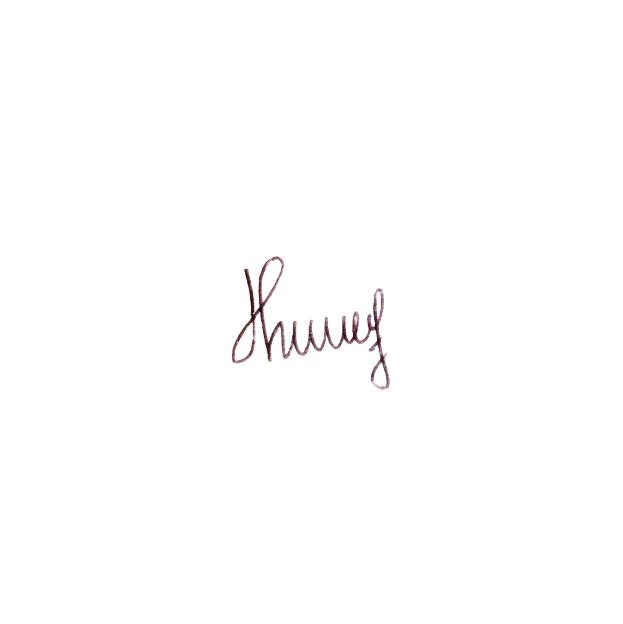 Nurulia Hanjani